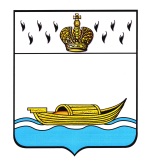 ДУМА ВЫШНЕВОЛОЦКОГО ГОРОДСКОГО ОКРУГАРЕШЕНИЕ от 22.12.2021                                   № 357О внесении изменений в Положение о порядкепланирования приватизации имущества, находящегося в собственности муниципальногообразования Вышневолоцкий городской округТверской областиРассмотрев протест Вышневолоцкой межрайонной прокуратуры от 15.11.2021 № 8в-2021, руководствуясь Постановлением Правительства РФ от 26.12.2005 № 806 «Об утверждении Правил разработки прогнозных планов (программ) приватизации государственного и муниципального имущества и внесении изменений в Правила подготовки и принятия решений об условиях приватизации федерального имущества», Уставом Вышневолоцкого городского округа Тверской области, Дума Вышневолоцкого городского округа решила:1. Внести в Положение о порядке планирования приватизации имущества, находящегося в собственности муниципального образования Вышневолоцкий городской округ Тверской области, утвержденное решением Думы Вышневолоцкого городского округа от 29.01.2020 №147 «Об утверждении Положения о порядке планирования приватизации имущества, находящегося в собственности муниципального образования Вышневолоцкого городского округа Тверской области», следующие изменения:1.1. пункт 6 статьи 1 главы 2 изложить в следующей редакции:«6. Перечень объектов недвижимого имущества готовится с указанием:- наименования объекта;- назначения объекта;- адреса (местонахождения объекта);- площади (протяженности) объекта;- кадастрового номера объекта;- ограничения (обременения) использования объекта (при наличии);- ориентировочной рыночной стоимости объекта;- способа приватизации объекта.Дополнительно указывается информация об отнесении недвижимого имущества к объектам культурного наследия в соответствии с Федеральным законом «Об объектах культурного наследия (памятниках истории и культуры) народов Российской Федерации» либо объектам речного порта, в случае если объект имущества является объектом культурного наследия, включенным в единый государственный реестр объектов культурного наследия (памятников истории и культуры) народов Российской Федерации, либо объектом речного порта.»1.2. пункт 7 статьи 1 главы 2 изложить в следующей редакции:«7. Перечень объектов движимого имущества готовится с указанием:- наименования объекта;- назначения объекта;- характеристик, позволяющих однозначно идентифицировать объект;- ограничения (обременения) использования объекта (при наличии);- ориентировочной рыночной стоимости объекта;- способа приватизации объекта.Дополнительно указывается информация об отнесении движимого имущества к объектам культурного наследия в соответствии с Федеральным законом «Об объектах культурного наследия (памятниках истории и культуры) народов Российской Федерации» либо объектам речного порта, в случае если объект имущества является объектом культурного наследия, включенным в единый государственный реестр объектов культурного наследия (памятников истории и культуры) народов Российской Федерации, либо объектом речного порта.»1.3. пункт 9 статьи 1 главы 2 изложить в следующей редакции:«9. Перечень акций акционерных обществ, долей в уставных капиталах обществ с ограниченной ответственностью, находящихся в муниципальной собственности муниципального образования Вышневолоцкий городской округ Тверской области, готовится с указанием:9.1. Для акций акционерных обществ: - наименование и место нахождения акционерного общества;- доля принадлежащих муниципальному образованию акций в общем количестве акций акционерного общества либо, если доля акций менее 0,01 процента, - количество акций;- доля и количество акций, подлежащих приватизации.9.2. Для долей в уставных капиталах обществ с ограниченной ответственностью:- наименование и место нахождения общества с ограниченной ответственностью;- доля в уставном капитале общества с ограниченной ответственностью, принадлежащая муниципальному образованию и подлежащая приватизации.»2. Опубликовать настоящее решение в газете «Вышневолоцкая правда» и разместить на официальном сайте муниципального образования Вышневолоцкий городской округ Тверской области в информационно-телекоммуникационной сети «Интернет».3. Настоящее решение вступает в силу со дня его официального опубликования.Глава Вышневолоцкого городского округа                                                     Н.П. РощинаПредседатель ДумыВышневолоцкого городского округа                                                      Н.Н. Адров